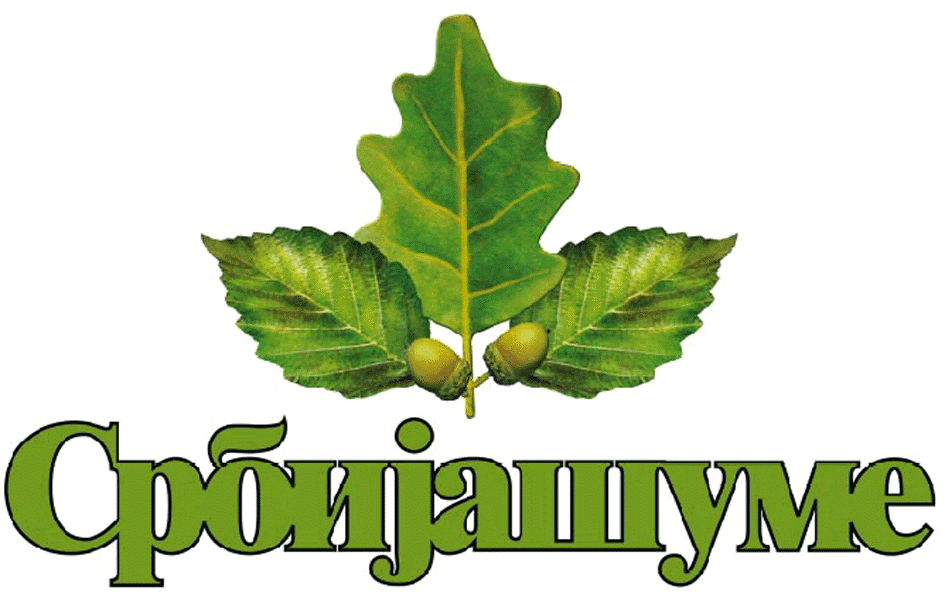 Јавно предузеће "СРБИЈАШУМЕ" - Београд Шумско газдинство „БЕОГРАД“ - Београд Адреса: 11 000 Београд, Кнеза Милоша 55Тел: 011/36-11-083Факс: 011-36-11-887web: www.srbijasume.rsБрој: 435/2019-10Датум: 29.11.2019.г.ОБАВЕШТЕЊЕ О ЗАКЉУЧЕНОМ УГОВОРУНазив наручиоца: ЈП ''Србијашуме'' , ШГ "Београд“ - БеоградАдреса наручиоца: Кнеза Милоша 55, 11000 БеоградИнтернет страница наручиоца: www.srbijasume.rsВрста наручиоца: Државно јавно предузећеВрста поступка јавне набавке: Отворени поступак.Врста предмета набавке: Добра Опис предмета набавке: Опрема за радове у шумарству за ШГ „Београд“ - Београд.Назив и ознака из општег речника набавке: Специјалне пољопривредне или шумарске машине – 16600000.Уговорена вредност (без ПДВ-а): 1.304.454,17 динараКритеријум за доделу уговора: Најнижа понуђена ценаБрој примљених понуда: 1 (једна)Понуђена цена (без ПДВ-а): Највиша - 1.304.454,17 динара Најнижа - 1.304.454,17 динара Понуђена цена код прихватљивих понуда (без ПДВ-а): Највиша - 1.304.454,17 динара Најнижа - 1.304.454,17динара Део или вредност уговора који ће се извршити преко подизвођача:-Датум доношења одлуке о додели уговора: 18.11.2019.г.Датум закључења уговора: 26.11.2019.г.Основни подаци о добављачу:Период важења уговора: 12 (дванаест) месеци од датума закључења уговора или до момента утрошка средстава у износу укупне вредности уговора. Околности које представљају основ за измену уговора:Купац може након закључења уговора о јавној набавци, без спровођења поступка јавне набавке повећати обим предмета набавке, с тим да се вредност уговора може повећати максимално до 5% од укупне вредности првобитно закљученог уговора, у складу са чланом 115. Закона о јавним набавкамаОстале информације:-Назив добављачаАдреса добављачаОпштинаМатични бројПИБСЗТР „МИНИ МОТОР“Београд, Лештане, ул. Смедеревски пут 5	Гроцка53288359101390008